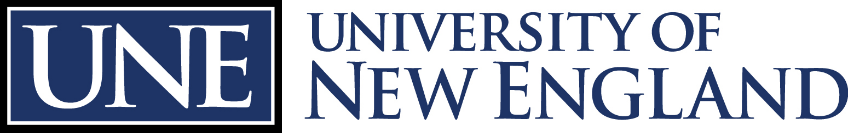 Institutional Animal Care & Use Committee (IACUC)Unexpected/Adverse Event Reporting FormPlease use this form to report any unexpected or unforeseen events that negatively impacted the welfare of animals (death, disease or distress) or creates human health risks. Once completed, please submit the signed form to iacuc@une.edu. Please do not hesitate to contact our Attending Veterinarian, Dr. Arthur Lage consultation. Dr. Lage can be contacted at: artlage123@gmail.com or 617 699-2256 (texting is available). You may contact the Research Integrity Administrator or Director of Research Integrity with any questions at iacuc@une.edu.Section A: Description of Unexpected/Adverse Event5. Please provide a brief description of the event:Section B: Description of Outcome and Corrective Measures1. Which of the following best describes the outcome:	  Animals were treated and recovered.	  Animals were treated and then euthanized.	  The event resulted in animal fatality.	  Other (please describe): 2. Please provide a description of how this event was managed:3. Please provide a description of any corrective actions that have been (or will be) taken to ensure that this type of event does not occur in the future:4. Does this event require a change to your IACUC protocol?	  No.	  Yes (please state whether the IACUC amendment has been submitted and provide a brief description of the required changes)5. Has the Attending Veterinarian been consulted about this event?	  Yes	  NoSignature SectionPI Name:Department:Email:IACUC Protocol Number:IACUC Protocol Title:Funding Source:1. Date(s) the event occurred:2. Location of event:3. Species and number of animals affected:4. Was the event related to the research, teaching or testing activity? Name:SignatureDate: